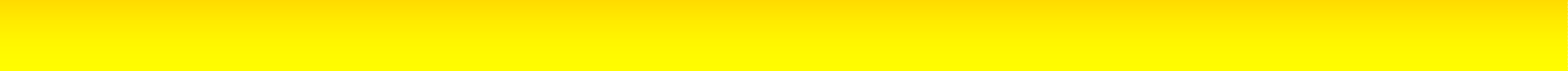 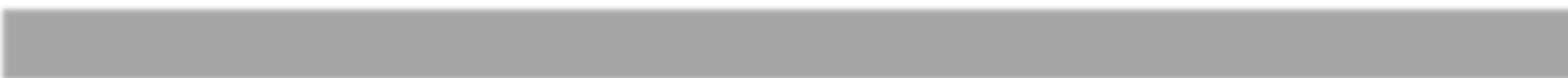 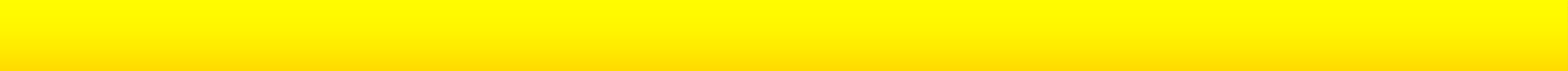 Albury West Public School P&C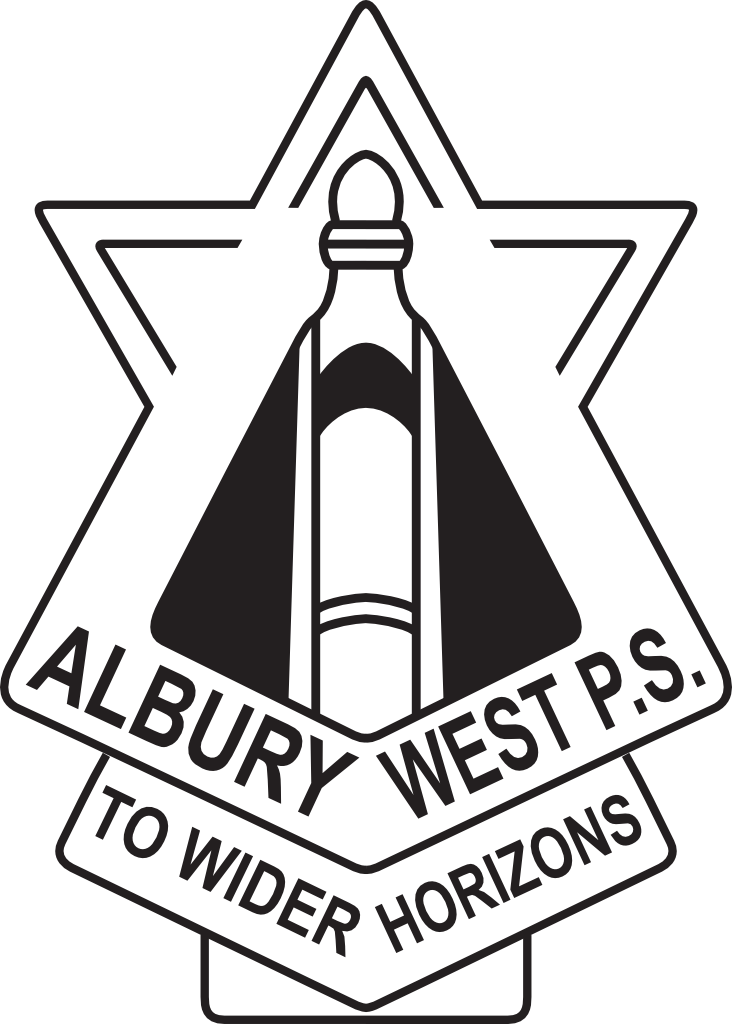 UNIFORM SHOPOpen:	Tuesdays	8.45 – 9.15am Thursdays 8.45 – 9.15amNew and second-hand uniforms available.Double knee tracksuit pants- With zip pocket	Black	$25.00 Double knee tracksuit pants – DISCOUNTED – while stocks lastAll second hand items are reasonably priced, generally under $5.Payments by cash or cheque only.New summer uniforms for girls and new grey shorts and trousers for boys are available at “Albury Wool and Uniforms”.April 2020NEW STOCK PRICE LISTWinter JacketsBlack and Gold$65.00V-Neck WindcheatersGrey or Gold$35.00Short Sleeved Polo ShirtsGrey or Gold$24.00Long Sleeved Polo ShirtsGrey or Gold$26.00100% Cotton Unisex Shorts – DISCOUNTED – while stocks last100% Cotton Unisex Shorts – DISCOUNTED – while stocks last100% Cotton Unisex Shorts – DISCOUNTED – while stocks last- With pocketsBlack$10.00- Without pocketsBlack$8.00